Organization of Chinese Americans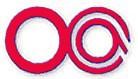 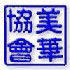 Central Virginia ChapterP.O. Box 71111	Richmond, VA 23255https://www.oca-cvc.org	LeadershipAward@oca-cvc.org2022 OCA-CVC Henrico Student Leader Award Nomination Form Applicant’s Name      __________________________________________________________Applicant’s Contact Information E-Mail___________________________________________                                                          Phone___________________________________________Parent’s Name _______________________________________________________________Parents’s phone and e-mail _____________________________________________________Applicant’s High School _______________________________ Grade___________________Applicant’s Current GPA (at least 3.0 on a 4.0 scale) _________________________________Applicant’s Achevements/Reason for Candidacy:      (Please provide an attachment, maximum 800 words typed)Nominator’s Name and Title ____________________________________________________Nominator’s Contact Information Phone # _________________________________________                                                             E-Mail __________________________________________     (Please attach a nominator’s letter of recommendation) All nominations must be completed and submitted by 5 pm on 1/10/2022 toLeadershipAward@oca-cvc.orgOrganization of Chinese AmericansCentral Virginia ChapterP.O. Box 71111	Richmond, VA 23255https://www.oca-cvc.org	LeadershipAward@oca-cvc.orgEmbracing the Hopes and Dreams of Chinese and Asian Pacific Americans in the United States OCA-CVC HENRICO COUNTY PUBLIC SCHOOLS 2022 STUDENT LEADER AWARDThe Organization of Chinese Americans—Central Virginia Chapter (OCA-CVC) is proud to announce the 2022 OCA-CVC Henrico County Public School Student Leader Award. This Annual award shall be bestowed upon a high school student in Henrico County who is nominated by their respective school administrators as a model of scholastic achievement and civic and community service and leadership. ELIGIBILITY:These nominees must:Be a currently enrolled high school student in Henrico County Public Schools (HCPS).Demonstrate a consistent and high level of scholastic achievement (current cumulative GPA above 3.0 on a 4.0 scale).Demonstrate exemplary community service and leadership in the region. NOMINATION & SUBMISSION PROCESS:Each of high schools in Henrico County may nominate 1 student for consideration for the OCA-CVC HCPS Student Leader Award.The candidate shall be nominated in writing by the Principal, Vice Principal or Guidance Counselor who shall submit a Statement of Support.The selected candidates shall each submit a brief essay (maximum 800 words, typed) explaining their motivation for engagement in their community service and how it is important to the community.Nominations shall be submitted to: LeadershipAward@oca-cvc.org before 5 PM on 1/10/2022.  AWARDS:Each of the nominated candidates shall be invited to the OCA-CVC’s 2022 Chinese New Year Celebration at Jan. 29th, 2022. All nominees shall be recognized during the program and the OCA-CVC HCPS Student Leader shall be announced. The first place of the OCA-CVC HCPS Student Leader Award will receive an award certificate and a scholarship gift of $500.The second place will receive a certificate and a scholarship gift of $300. The third place will receive a certificate and a scholarship gift of $200. Questions may be directed to LeadershipAward@oca-cvc.org  About the Organization of Chinese Americans—Central Virginia ChapterThe missions of the OCA-CVC and its members are: to foster American democracy; to uphold the Constitution of the United States; to eliminate prejudices and ignorance; to enhance the image of those of Chinese and Asian Pacific Islander ancestry permanently residing in the United States in civic and national life; and to secure justice and equal opportunity and equal treatment of Chinese and other Asian Pacific Americans, as well as, all Americans regardless of race, color, sex, religion, education, physical attribute, or national origin.